Major                                              SUGGESTED SEQUENCEMajor: To Add A WatermarkGo to the Design tabSelect Watermark - Custom Watermark (right hand side)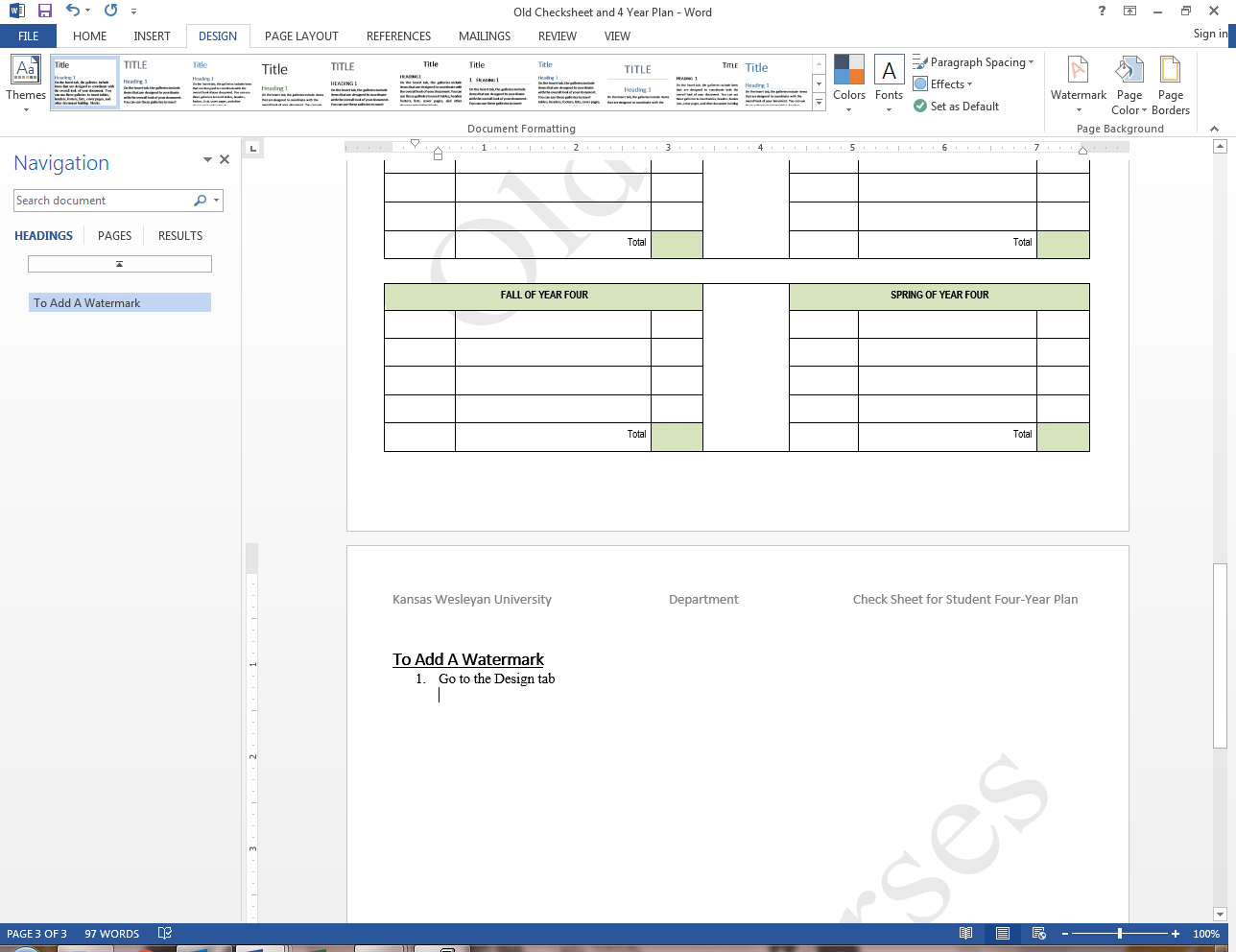 Select Text watermark and format it like the image below
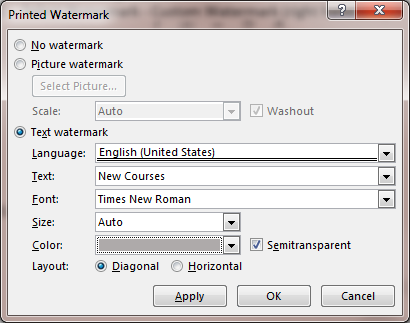 Requirements for Major          Requirements for Major          Requirements for Major          Requirements for Major          Requirements for Major          Requirements for Major          Requirements for Major          CoursePrefixCourseNumberMajor Requirements (Pre-Requisite)Liberal StudiesReq.HoursSemester TaughtEarnedHoursTotal Major Hours:  Total Major Hours:  Total Major Hours:  Total Major Hours:  DEGREE REQUIREMENTSDEGREE REQUIREMENTSDEGREE REQUIREMENTSDEGREE REQUIREMENTSBACHELOR OF ARTS:BACHELOR OF ARTS:BACHELOR OF ARTS:BACHELOR OF ARTS:Foundational Courses:Liberal Studies:  MajorELECTIVES:  TOTAL GRADUATION HOURS:  120FALL OF YEAR ONEFALL OF YEAR ONEFALL OF YEAR ONESPRING OF YEAR ONESPRING OF YEAR ONESPRING OF YEAR ONEPrefix and NumberCourse Title Credit HoursTotalTotalFALL OF YEAR TWOFALL OF YEAR TWOFALL OF YEAR TWOSPRING OF YEAR TWOSPRING OF YEAR TWOSPRING OF YEAR TWOTotalTotalFALL OF YEAR THREEFALL OF YEAR THREEFALL OF YEAR THREESPRING OF YEAR THREESPRING OF YEAR THREESPRING OF YEAR THREETotalTotalFALL OF YEAR FOURFALL OF YEAR FOURFALL OF YEAR FOURSPRING OF YEAR FOURSPRING OF YEAR FOURSPRING OF YEAR FOURTotalTotal